Broj:	 7-Su-177/2023-5. Osijek, 30. ožujka 2023.OBAVIJEST I UPUTA KANDIDATIMAO PROVEDBI POSTUPKA TESTIRANJA PO JAVNOM NATJEČAJU	Testiranje povodom javnog natječaja u postupku prijma službenika u državnu službu na neodređeno vrijeme na radno mjesto administrativni/a referent/ica – sudski/a zapisničar/ka u Županijskom sudu u Osijeku, 3 izvršitelja/ice, sastoji se:- od pismene provjere znanja (10 pitanja)- provjere točnosti i brzine pisanja na računalu (prijepis teksta) - razgovora (intervjua).Pravni izvori za pismenu provjeru znanja su:Sudski poslovnik ("Narodne novine", broj 37/14, 49/14, 8/15, 35/15, 82/15, 123/15, 45/16, 29/17, 33/17, 34/17, 57/17, 101/18, 119/18. i 81/19, 128/19, 39/20, 47/20, 138/20, 147/20, 70/21, 99/21, 145/21, 23/22. i 12/23). 	Kandidati/kinje su dužni predočiti osobnu iskaznicu i sami snose troškove dolaska na testiranje.	Ukoliko kandidat/kinja ne pristupi testiranju smatra se da je isti/a povukao/la prijavu na oglas i više se ne smatra kandidatom/kinjom.OPIS POSLOVA I PODACI O PLAĆI	Administrativni/a referent/ica – sudski/a zapisničar/ka:- obavlja daktilografske i administrativne poslove u okviru referade, piše po diktatu na raspravama i ročištima i prepisuje tekstove.Plaću radnog mjesta administrativnog/e referenta/ice – sudskog/e zapisničara/ke čini umnožak koeficijenta složenosti poslova radnog mjesta 0,990 i osnovice za izračun plaće 884,39 €/6.663,47 kn uvećan za 0,5% za svaku navršenu godinu radnog staža.							Komisija za provedbu javnog natječaja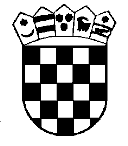  REPUBLIKA HRVATSKAŽUPANIJSKI SUD U OSIJEKUKomisija za provedbu oglasa